 10P             1 . Nimm zu neben stehender Grafik Stellung und beantworte folgende Fragen:a. Um welche Form der Alterspyramide handelt es sich? ________________________________b. Ist diese Pyramide eher einem Industriestaat oder einem Entwicklungsland zuzuordnen? ( Begründe deine Wahl!)______________________________________________________________________________________________________________________________________________________________________________________________________________________________________________________________________________________2020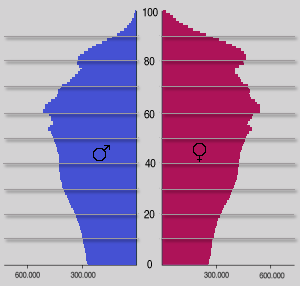                            m                f 10P             c. Analysiere die Alterspyramide. Welche Informationen können bezüglich der Altersstruktur einzelner Generationen und Geschlechter entnommen werden! ______________________________________________________________________________________________________________________________________________________________________________________________________________________________________________________________________________________________________________________________________________________________________________________________________________________________________________________________________________d. Nimm zur künftigen Entwicklung dieser Bevölkerung Stellung. Welche Probleme könnten auf Grund dieser Form der Altersstruktur für den zugehörigen Staat in den nächsten Jahrzehnten auftreten? Erläutere mind. 2 Problemstellungen!_______________________________________________________________________________________________________________________________________________________________________________________________________________________________________c. Analysiere die Alterspyramide. Welche Informationen können bezüglich der Altersstruktur einzelner Generationen und Geschlechter entnommen werden! ______________________________________________________________________________________________________________________________________________________________________________________________________________________________________________________________________________________________________________________________________________________________________________________________________________________________________________________________________________d. Nimm zur künftigen Entwicklung dieser Bevölkerung Stellung. Welche Probleme könnten auf Grund dieser Form der Altersstruktur für den zugehörigen Staat in den nächsten Jahrzehnten auftreten? Erläutere mind. 2 Problemstellungen!_______________________________________________________________________________________________________________________________________________________________________________________________________________________________________ 10P             2P2. Definiere den Begriff Einkindpolitik. Begründe auch, warum diese Politik eingeführt wurde.2. Definiere den Begriff Einkindpolitik. Begründe auch, warum diese Politik eingeführt wurde.3P3.Warum  bekommen viele Frauen in Österreich weniger Kinder als in Entwicklungsländern? Nenne 3 Gründe! ____________________________________________________________________________________________________________________________________________________________________________________________________________________________________________________________________________________________________3.Warum  bekommen viele Frauen in Österreich weniger Kinder als in Entwicklungsländern? Nenne 3 Gründe! ____________________________________________________________________________________________________________________________________________________________________________________________________________________________________________________________________________________________________4P4. Chinas Einkindpolitik hatte viele negative Folgen. Nenne mindestens 4, die für Frauen von Nachteil waren. Entwickle hierzu ein Ursachen-Wirkungsschema.3P5. Lin Jang ist verzweifelt.  Er wohnt mit 30 Jahren am Land in China bei seinen Eltern und sehnt sich nach einer Familie. Leider konnte er auf Grund seiner armen Herkunft noch kein Mädchen überzeugen, ihn zu heiraten. Welche Möglichkeiten bleiben Lin, um doch noch eine Frau zu finden. Nenne 3 Beispiele.3P6. Wie stehst du selbst nun zu deinen Vorschlägen? Könntest du dir vorstellen auch auf diese Art ein Mädchen oder einen Jungen zu finden? Ist diese Art der Partnersuche aus deiner Sicht zu verurteilen oder nicht? Begründe deine Meinung!PUNKTEVERTEILUNG Sehr gut                 23 - 25  PunkteGut                         22 - 20   Punkte       Gesamt: ______     Note _______Befriedigend          19 -17  PunkteGenügend              16 -14 PunkteNicht genügend     13 – 0 Punkte 